Fiscal Policy Worksheet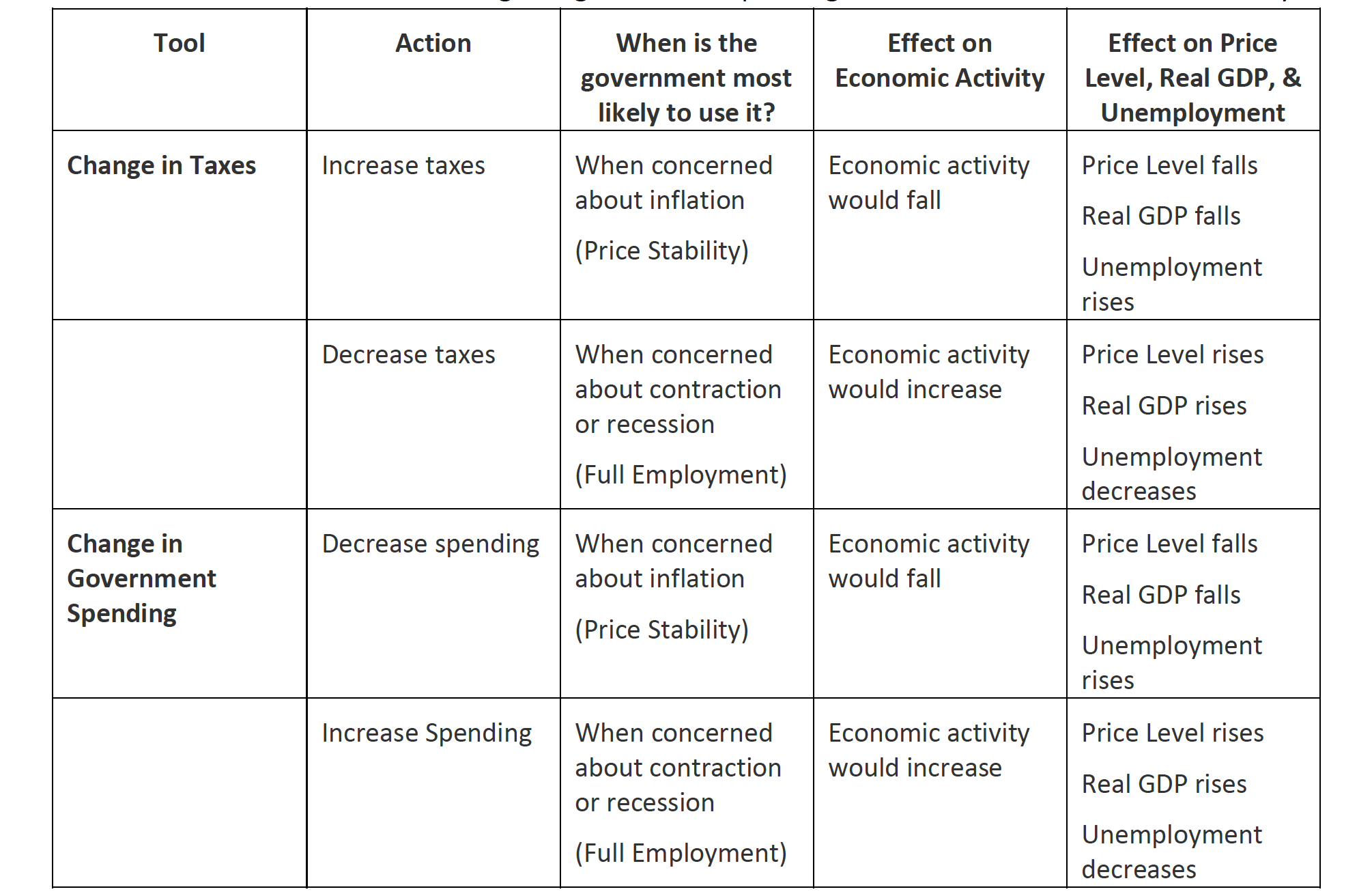 You are the President of the United States.  You are in charge of Fiscal Policy Decisions.  Review the following scenarios and: Circle the negative trend that is emerging from the situation.Circle the appropriate tax policy.Circle the appropriate government spending policy (add Transfer payments only in worst economies) Choose whether your actions are Expansionary, Contractionary, or neutral.Most all people are employed. People are spending more money than ever before, and they are buying very high dollar goods. Many retailers have found that they can charge higher prices.  By late 1979 a recession began, during this time orders for goods where declining and inventories increased. Many people are searching for work3. The United States is in a deep depression worse than the great one of the 1930's. 4. Hooch students as well as most students around the country are able to find work at part-time jobs. Most of these students work for extra spending money, not money to help the family pay bills.5. During the last 6 months the consumer price index has increased by 10%. 6. Because of sluggish sales in new homes around the nation, 22% of the construction workers in that industry are unemployed. This raised the national unemployment rate to 7%.7. GDP is at 3.5%; Unemployment is at 5%; Inflation is at 1.9%.8. The government has awarded over 2 billion dollars in gov't contracts this past 6 months. Due to higher wages, people are buying expensive homes and new cars like never before. 9. People are buying only basic necessities and because of that, workers at fast food restaurants and movies theaters are without work.10. The unemployment rate has climbed to 14%, the highest since 1935. Draw a graph below showing aggregate supply and demand.  Show the shift in aggregate demand and resulting change in GDP and inflation for each of the following:  a) Expansionary Fiscal Policy  b) Contractionary Fiscal PolicyA.Higher InflationCyclical UnemploymentNo worriesB.Cut TaxesIncrease TaxesDo nothingC.Cut Govt SpendingIncrease Govt SpendingIncrease Transfer PaymentsD.Expansionary Fiscal PolicyContractionary Fiscal PolicyNeutral Fiscal PolicyA.Higher InflationCyclical UnemploymentNo worriesB.Cut TaxesIncrease TaxesDo nothingC.Cut Govt SpendingIncrease Govt SpendingIncrease Transfer PaymentsD.Expansionary Fiscal PolicyContractionary Fiscal PolicyNeutral Fiscal PolicyA.Higher InflationCyclical UnemploymentNo worriesB.Cut TaxesIncrease TaxesDo nothingC.Cut Govt SpendingIncrease Govt SpendingIncrease Transfer PaymentsD.Expansionary Fiscal PolicyContractionary Fiscal PolicyNeutral Fiscal PolicyA.Higher InflationCyclical UnemploymentNo worriesB.Cut TaxesIncrease TaxesDo nothingC.Cut Govt SpendingIncrease Govt SpendingIncrease Transfer PaymentsD.Expansionary Fiscal PolicyContractionary Fiscal PolicyNeutral Fiscal PolicyA.Higher InflationCyclical UnemploymentNo worriesB.Cut TaxesIncrease TaxesDo nothingC.Cut Govt SpendingIncrease Govt SpendingIncrease Transfer PaymentsD.Expansionary Fiscal PolicyContractionary Fiscal PolicyNeutral Fiscal PolicyA.Higher InflationCyclical UnemploymentNo worriesB.Cut TaxesIncrease TaxesDo nothingC.Cut Govt SpendingIncrease Govt SpendingIncrease Transfer PaymentsD.Expansionary Fiscal PolicyContractionary Fiscal PolicyNeutral Fiscal PolicyA.Higher InflationCyclical UnemploymentNo worriesB.Cut TaxesIncrease TaxesDo nothingC.Cut Govt SpendingIncrease Govt SpendingIncrease Transfer PaymentsD.Expansionary Fiscal PolicyContractionary Fiscal PolicyNeutral Fiscal PolicyA.Higher InflationCyclical UnemploymentNo worriesB.Cut TaxesIncrease TaxesDo nothingC.Cut Govt SpendingIncrease Govt SpendingIncrease Transfer PaymentsD.Expansionary Fiscal PolicyContractionary Fiscal PolicyNeutral Fiscal PolicyA.Higher InflationCyclical UnemploymentNo worriesB.Cut TaxesIncrease TaxesDo nothingC.Cut Govt SpendingIncrease Govt SpendingIncrease Transfer PaymentsD.Expansionary Fiscal PolicyContractionary Fiscal PolicyNeutral Fiscal PolicyA.Higher InflationCyclical UnemploymentNo worriesB.Cut TaxesIncrease TaxesDo nothingC.Cut Govt SpendingIncrease Govt SpendingIncrease Transfer PaymentsD.Expansionary Fiscal PolicyContractionary Fiscal PolicyNeutral Fiscal Policy